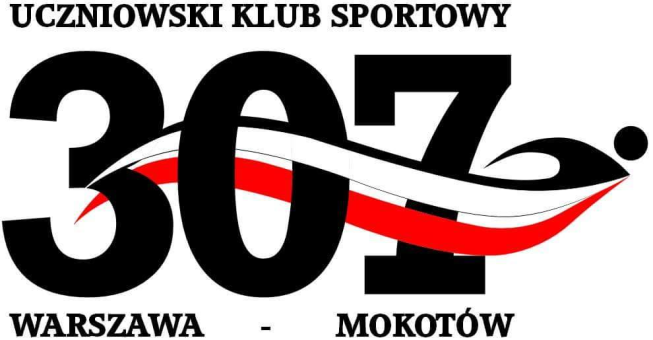 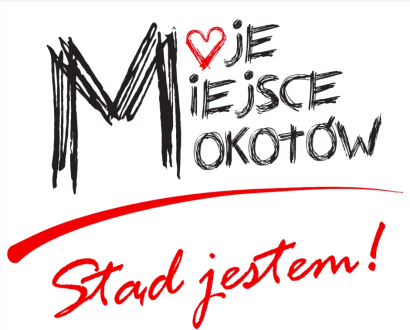 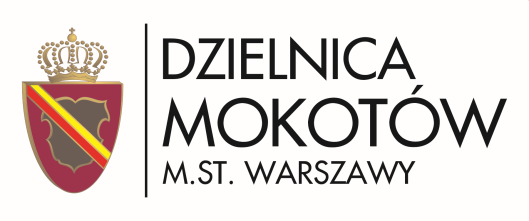 Mokotowskie Mikołajki Pływackie 2021 – Komunikat zawodów. Organizator:- Zespół Sportu Dzielnicy Mokotów- UKS 307 Warszawa-Mokotów2.  Termin i miejsce:- 11.12.2021 ul. Barcelońska 8, 02-762 Warszawa (pływalnia 5 torów x 25 metrów)- I  blok startowy:16:00 (roczniki 2015-2013)- II blok startowy 18:00 (roczniki 2012-2008)- zawody bez publiczności, na płycie pływalni przebywają tylko osoby startujące w zawodach      3. Zgłoszenia do zawodów:-  odbywają się drogą elektroniczną na email: uks307zawody@gmail.com - w zgłoszeniu należy podać datę  urodzenia dziecka oraz imię i nazwisko + informację o ewentualnym starcie w sztafecie rodzinnej- termin zgłoszeń mija 09.12.2021 o godzinie 12:00 4. Warunki uczestnictwa:- w zawodach biorą udział dzieci w wieku 6-13 lat urodzone w latach 2015-2008 - dostarczenie w dniu zawodów oświadczenia „Covid-19 – opiekuna prawnego i zawodnika”- zgłoszenie do zawodów jest równoznaczne z brakiem przeciwwskazań zdrowotnych do udziału w zawodach5. Harmonogram zawodów:- 16:00 Rozgrzewka roczniki 2015-2013 + rodzice z sztafet rodzinnych- 16:20 Start konkurencji indywidualnych:- rocznik 2015 – 25 m stylem dowolnym  (dozwolone pływanie z makaronem lub w rękawkach)- rocznik 2014 – 25 m stylem dowolnym- rocznik 2013 – 25 m stylem dowolnym- sztafeta rodzinna (25 m dziecko + 50 m rodzic) stylem dowolnym- 17:30 – Koniec bloku IDekoracje zawodników będą odbywać się na bieżąco z poślizgiem jednej konkurencji.Zawodnicy II bloku wchodzą na pływalnię dopiero po opuszczeniu obiektu przez zawodników bloku I-18:00  rozgrzewka roczniki 2012-2008 + rodzice z sztafet rodzinnych- 18:20 Start konkurencji indywidualnychWszyscy startujący muszą płynąć dwoma różnymi stylami według własnego wyboru. - rocznik 2012 – 50 metrów stylem dowolnym (każdą długość pływalni płyniemy innym stylem)- rocznik 2011 - 50 metrów stylem dowolnym (każdą długość pływalni płyniemy innym stylem)-rocznik 2010- 50 metrów stylem dowolnym (każdą długość pływalni płyniemy innym stylem)- rocznik 2008-2009 - 50 metrów stylem dowolnym (każdą długość pływalni płyniemy innym stylem)- sztafeta rodzinna (50 m dziecko + 50 m rodzic) stylem dowolnym- 19:30 – Koniec bloku IIDekoracje zawodników będą odbywać się na bieżąco z poślizgiem jednej konkurencji.6. Nagrody- dla wszystkich uczestników zawodów przewidziane są nagrody rzeczowe oraz dyplomy- trzech najlepszych zawodników w każdej konkurencji otrzymuje pamiątkowe medale- trzy najlepsze sztafety otrzymują pamiątkowe statuetki- podczas zawodów prowadzona jest loteria z nagrodami niespodziankami, każdy zawodnik otrzymuje los przed zawodami. 7. Zasady finansowania:- zawody są płatne w wysokości 30 zł od zawodnika płatne przed zawodami w recepcji. 8. Wytyczne dotyczące covid-19:W związku z wytycznymi Ministerstwa Zdrowia, GIS oraz zaleceniami PZP dotyczącymi pandemii wirusa COVID19 organizator ogranicza liczbę uczestników w każdym bloku do 70 osób • Zawody będą rozgrywane bez udziału publiczności(na terenie obiektu mogą przebywać tylko zawodnicy, trenerzy oraz obsługa obiektu i zawodów) • Na terenie obiektu obowiązuje używanie maseczek • Na terenie obiektu obowiązuje zachowanie dystansu 1,5 metra• Za dyscyplinę, bezpieczeństwo oraz przestrzeganie obostrzeń przez zawodników odpowiedzialni są kierownicy ekip/trenerzy • Uczestnicy i opiekunowie zobowiązani są stosować się do uwag i zarządzeń porządkowych organizatora • Kierownicy ekip są zobowiązani dostarczyć do biura zawodów oświadczeń COVID. Zawodnicy i kluby, które nie dostarczą oświadczeń nie będą dopuszczone do startu.9. Klauzula informacyjna w związku z przetwarzaniem danych.• Zgodnie z rozporządzeniem Parlamentu Europejskiego i Rady (UE) 2016/679 z 27.04.2016 r. w sprawie ochrony osób fizycznych w związku z przetwarzaniem danych osobowych i w sprawie swobodnego przepływu takich danych oraz uchylenia dyrektywy 95/46/WE (ogólne rozporządzenie o ochronie danych) (Dz. Urz. UE L 119, s. 1) dalej RODO informuję, iż: • 1. Administratorem danych osobowych jest Uczniowski Klub Sportowy „Trzystasiódemka” z siedzibą na ul. Barcelońskiej 8,02-762 Warszawa email: uks307zawody@gmail.com  prowadzący działalność zgodnie ze swym statutem; • 2. Z inspektorem ochrony Uczniowski Klub Sportowy „Trzystasiódemka” można skontaktować się poprzez adres e-mail: uks307zawody@gmail.com • 3. Dane osobowe będą przetwarzane w celu organizacji i przeprowadzenia zawodów pływackich na podstawie art. 6 ust. 1 lit. a) RODO • 4. Udział w zawodach może wiązać się z przetwarzaniem mojego Wizerunku i tym samym upoważniam Uczniowski Klub Sportowy „Trzystasiódemka” do rozpowszechniania Wizerunku w celach informacyjnych i promocyjnych poprzez udostępnienie Wizerunku bez ograniczeń czasowych oraz terytorialnych, w szczególności w celu zamieszczenia Wizerunku w mediach zewnętrznych oraz w mediach wewnętrznych Uczniowski Klub Sportowy „Trzystasiódemka, w związku z realizacją celów statutowych Uczniowski Klub Sportowy „Trzystasiódemka”  i prowadzoną działalnością z  zakresu organizowania i prowadzenia współzawodnictwa sportowego w sporcie pływackim, • 5. Dane osobowe będą przechowywane przez okres niezbędny do realizacji celów określonych w pkt 3, a po tym czasie przez okres oraz w zakresie wymaganym przez przepisy powszechnie obowiązującego prawa; • 6. Prawny opiekun zawodnika/zawodniczki ma prawo do: dostępu do treści danych osobowych oraz ich sprostowania, żądania usunięcia, ograniczenia przetwarzania, do przenoszenia danych, wniesienia sprzeciwu, do cofnięcia zgody w dowolnym  momencie bez wpływu na zgodność z prawem przetwarzania 